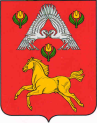 А Д М И Н И С Т Р А Ц И ЯВЕРХНЕПОГРОМЕНСКОГО  СЕЛЬСКОГО  ПОСЕЛЕНИЯСРЕДНЕАХТУБИНСКОГО  РАЙОНА   ВОЛГОГРАДСКОЙ  ОБЛАСТИП О С Т А Н О В Л Е Н И Е25 сентября 2018 г. № 40Об отмене особого противопожарного режима на территории Верхнепогроменского сельского поселения Среднеахтубинского муниципального района Волгоградской областиВ соответствии со статьей 30 Федерального закона от 21 декабря 1994 года № 69-ФЗ «О пожарной безопасности», со статьей 15.1  Закона Волгоградской области от 28 апреля 2006 года № 1220-ОД «О пожарной безопасности», постановлением Губернатора Волгоградской области № 636 от 24.09.2018 г. «Об отмене особого противопожарного режима на территории Волгоградской области», а также в связи со стабилизацией  обстановки с пожарами и снижением класса пожарной опасности на территории Верхнепогроменского сельского поселения Среднеахтубинского муниципального района,    п о с т а н о в л я ю :1.Отменить особый противопожарный режим на территории Верхнепогроменского сельского поселения Среднеахтубинского муниципального района с 26 сентября 2018 года.2. Признать утратившим силу постановление администрации Верхнепогроменского сельского поселения от 07.05.2018 г. № 18 «О введении особого противопожарного режима на территории Верхнепогроменского сельского поселения Среднеахтубинского муниципального района».3. Настоящее постановление вступает в силу со дня подписания и подлежит обнародованию на информационных стендах Верхнепогроменского сельского поселения».4. Контроль за исполнением постановления оставляю за собой.Глава Верхнепогроменскогосельского поселения                                                                       К.К. Башулов